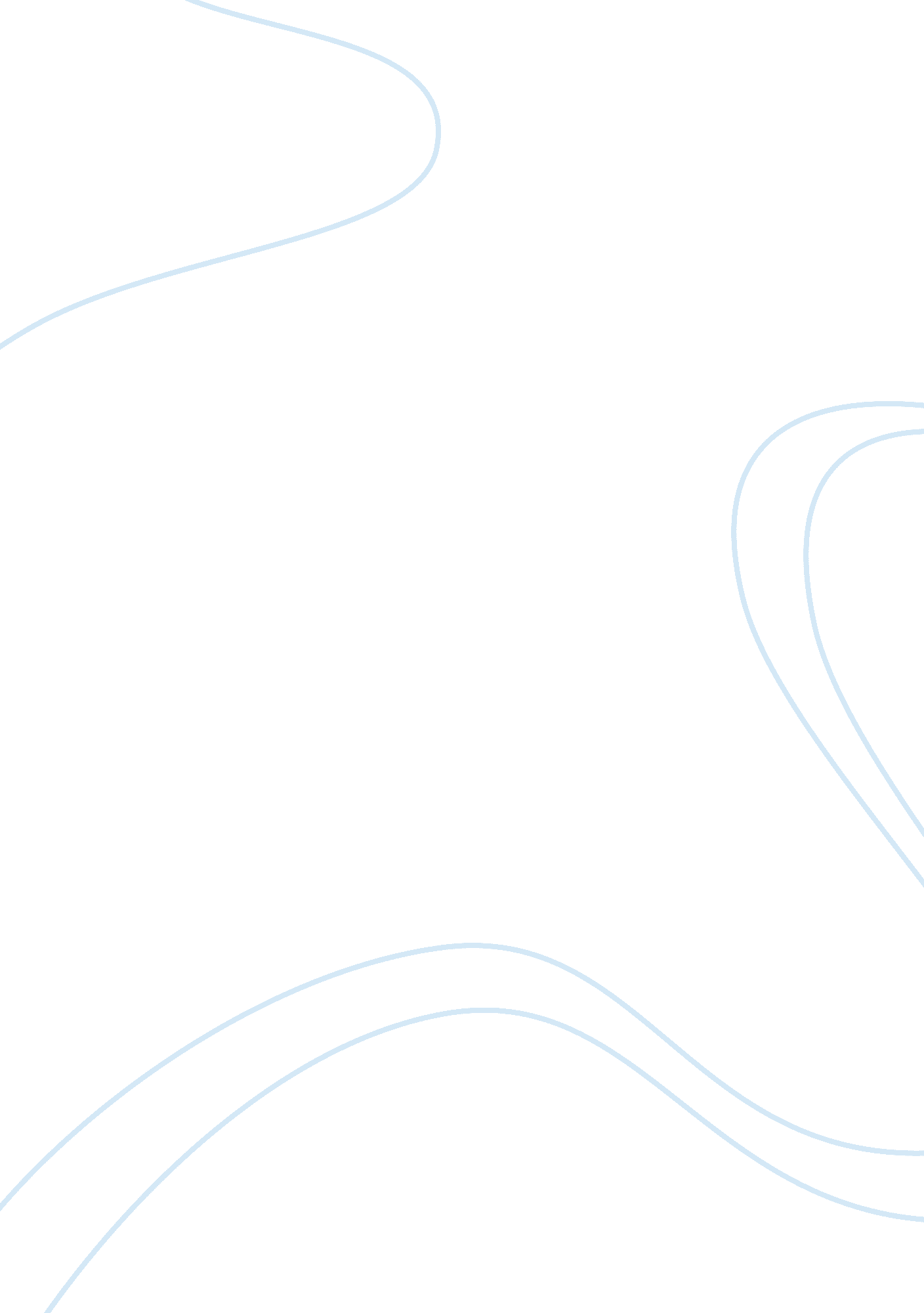 Kind regards essay examplesFamily, Parents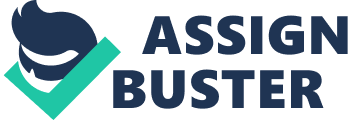 (Sender’s address) 
(Receiver’s address). RE: APPEAL TO BE ALLOWED TO CONTINUE STUDYING IN THE COLLEGE Following the publication of the previous academic scores that saw me ranked below the required grade (GPA 0. 04), I hereby humbly appeal to be allowed to continue studying in the college. During the exam period, I was fighting psychological issues that gave me little time to study but brought so much pain and suffering. 
My father was involved in an accident just before the exams. The accident incapacitated him and I got psychologically and emotionally affected by the thought of his life hanging in a balance. I could no longer be able to prepare adequately for the exams as my mind kept on lingering about his condition thereby making me distracted from my exams. I loved my father and I could not tolerate any thought of losing him as he fought for his life at the hospital. 
Moreover, taking into consideration that my father was the bread winner in our family, my mind kept on wandering throughout the exam period of how we were going to survive as a family. I kept on thinking of how to make extra money so that I could help my family. This contributed to my lost focus on academics and thus resulted in the poor grades. 
In addition, my father’s condition in the hospital following the accident also kept me pre-occupied as I kept on thinking whether he was improving and how fast he was to recover and continue with his normal way of life. This too made me lose grip of my academic endeavor. Coming from a not so well off family, thoughts of how we were to pay the hospital bill not only affected me as an individual but also the rest of my family and therefore the burden of offsetting this bill somewhat lay in my domain. Coupled by the fact that I could not fathom how college fee could be raised, I slipped into my seclusion and lost track of my academics. 
Nonetheless, I have recovered from the trauma that had befallen me and I now feel confident that I will give my academics my whole. My father is recovering and this has filled me with hope, rejuvenated my spirit and thus I believe my academic efforts will not be repaid with lack of college fee. Moreover, this whole experience has taught me that I should always endeavor to provide my best, not knowing when a particular burden would fall on my shoulders. With this, I am determined to succeed, become independent and be reliable and dependable by others. I can only achieve this if you grant me another opportunity to continue with my academic pursuit. Your mission is engrained in making professionals that contribute to society, solve problems and advance new ideas that would propel the world to a better place. I am not only living in this light, but also from the light that I had made a mistake before and I now have to prove that I have changed and ready to work. 
It is my hope that you shall accord this letter your humble consideration and allow me to live a dream that I now hold a clear picture of. Thank you very much. (Name of the client) 